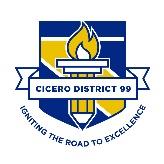  Meeting Agenda / Action RecordTEAM NAME:				DATE: Roles:Facilitator:Time Keeper:	Recorder: Data Processor:	 Process ObserverAcceptable PLC actions by Critical Question:MEETING MINUTESDate of next meeting:Date Action Record distributed by: NORMS OF COLLABORATION: Pausing, Paraphrasing, Posing Questions, Putting Ideas on the Table, Providing Data, Paying attention to Self and Others, Presuming Positive IntentionsTEAM NORMS:   Question #1Question #2Question #3Question #4What do we want students to learn?Create SMART Goals Plan units Create Readiness ChecksAnalyze Readiness Check resultsReview lesson plans for the weekReview content to be coveredDiscuss different strategies/ideasHow do we know they’ve learned it?Create common assessments and rubricsDiscuss various formative assessment strategiesReview and discuss assessment dataWhat do we do when students don’t learn it?Discuss strategies to help students who did not learn itCreate plans for re-engagement or re-assessmentWhat worked for successWhat do we do when students do learn it?Discuss strategies for enrichmentCreate extension activitiesPurpose / Goal(s) for this meeting: Create a common assessmentMeeting Topics: Desired Outcomes:Team Members Team Members AbsentDiscussion / Summary:   Action Steps:Person Responsible:Agenda Items for next meeting:Artifacts attached from this meeting: